開運厄除　　星　祭　節　分　会謹啓　時下厳寒の折り、ご一同様にはお変わりなくそれぞれのお仕事にお精進のことと拝察致します。日頃何かとお世話になり厚く御礼申し上げます。　来る二月一日、恒例の「星祭り祈祷会」を厳修致します。星祭りとは「節分会」とも称し、昔から新年を迎えるにあたり、年の変わり目である節分にその年の星を祀って悪事災難を免れるよう、また善い年は一層善くなるよう祈って、追儺（ついな）の厄払いが行われてきました。「節分」は旧暦の大晦日で、特に立春に移る前夜をいい、この際に追儺の行事が行われ、一般にはこれを鬼やらい、鬼走り、厄払い、厄落とし、厄神送りなどと言われており、厄鬼を駆遂し福神を招き寄せる行事であります。これに民間の農耕行事であった「豆まき」が加わって、今日のような「節分会」となったのです。皆様もご家族一人一人がその年の無事幸福を願って益々社会のために貢献しましょう。御一族は申すに及ばず、御知人の方々へも是非お勧め下さい。この御祈祷により各自が安心して、その人各々の職業に努力し、皆様と喜びを共にすることは、神仏の御教であります。御家内無事で御仏の御加護の下に福運をいただくことができます。合　掌檀信徒各位記一、日　時　　令和五年二月一日（水）　　午前十時　　　　赤岩寺　愛染堂二、星祭りお申し込みについて　　・御芳名（フリガナもつけて下さい）、年齢（来年の数え歳）、生年月日、住所を必ずご記入下さい。　　・祈願料　御一名様につき、金　一、〇〇〇円（赤札のみ）　　　　　　　　　　　　　　　金　二、〇〇〇円（赤札・肌守付）　　　　　　　一年間厄除け　　金　五、〇〇〇円（金札・特別肌守付）　　　　　　　　　　　　　毎月一日、十時よりの愛染明王月並祭の時に御祈祷致しますので是非ご参詣下さい。　　・送付希望の場合　郵送料：三〇〇円　　　　　　　　　　　　　　　　　　当日来られない方は、後日御札をお送りします。送付先〒四四〇‐〇〇二一　豊橋市多米町字赤岩山四赤岩山　赤岩寺電  話  （〇五三二）六二‐〇〇一二　　　F A X   （〇五三二）六一‐六六九五HP　 ：　https://sekigan-ji.or.jpMail　：　sekiganji@kbd.biglobe.ne.jp郵便振替　００８２０‐５‐７２３７４　　口座名　　宗教法人　赤岩寺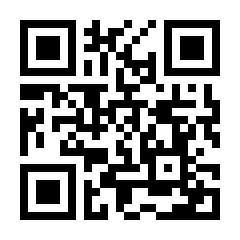 